Załącznik nr 4Minister Środowiska	Warszawa,…....................................(data - wypełnia dysponent części budżetowej)Minister Finansówul. Świętokrzyska 1200 – 916 WarszawaWniosek o zapewnienie finansowania/dofinansowania*) zadania z rezerwy celowejW związku z art. 153 ust. 1 ustawy z dnia 27 sierpnia 2009 r. o finansach publicznych**)  uprzejmie proszę o zapewnienie finansowania/dofinansowania*) zadania z rezerwy celowej budżetu państwa poz. 59 pn. Dofinansowanie zadań z zakresu ochrony środowiska i gospodarki wodnej w kwocie ____________ zł (słownie złotych: _____________) na lata ________________.Powyższe środki przeznaczone zostaną zgodnie z Umową nr __________ o realizację zadania państwowej jednostki budżetowej zakwalifikowanego do dofinansowania z dnia __________ r. na realizację zadania pn. ____________ (nazwa zadania) umieszczonego na liście zadań zakwalifikowanych do dofinansowania, uzgodnionej z Wojewódzkim Funduszem Ochrony Środowiska i Gospodarki Wodnej w __________/Narodowym Funduszem Ochrony Środowiska
i Gospodarki Wodnej *)dla następującej jednostki realizującej:1)…………………………………….________________________________				         _______________________________(data, podpis i pieczątka kierownika pjb)	(podpis dysponenta części budżetowej)Współakceptacja:***)_________________________________(data, podpis i pieczątka dysponenta II stopnia)W załączeniu uzasadnienie wniosku.								Zobowiązanie:W imieniu Zarządu NFOŚiGW/WFOŚiGW*) zobowiązuję się do przekazania na rachunek dochodów budżetu państwa środków finansowych, zgodnie z postanowieniami umowy nr__________ zawartej z ___________ na realizację zadania___________.Powyższe zadanie jest realizowane zgodnie z art. 400 a, ust. 1pkt…..****) ustawy 
z 27 kwietnia 2001 r. Prawo ochrony środowiska.							_________________________________					(data, podpis i pieczątka Prezesa/osoby upoważnionej_________________*) niepotrzebne skreślić** )opublikowana w Dz. U. z 2017 r., poz. 2077 z późn. zm.***) współakceptacja dotyczy pjb, dla których dysponentem II stopnia jest KZGW lub GDOŚ****) wypełnia Fundusz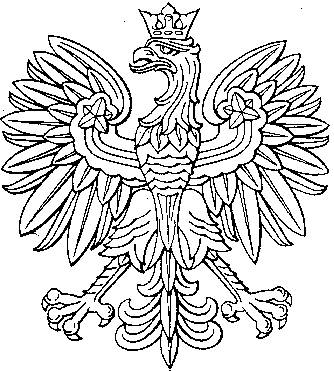 